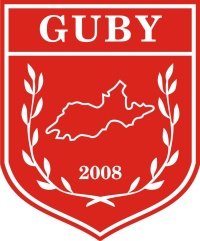 ÇANAKKALE ONSEKİZ MART ÜNİVERSİTESİGÖKÇEADA UYGULAMALI BİLİMLER YÜKSEKOKULUGASTRONOMİ VE MUTFAK SANATLARI BÖLÜMÜ LİSANS PROGRAMI2019-2020 BAHAR DÖNEMİ BİRİNCİ SINIF YARIYIL SONU SINAV TARİHLERİÇANAKKALE ONSEKİZ MART ÜNİVERSİTESİGÖKÇEADA UYGULAMALI BİLİMLER YÜKSEKOKULUGASTRONOMİ VE MUTFAK SANATLARI BÖLÜMÜ LİSANS PROGRAMI2019-2020 BAHAR DÖNEMİ İKİNCİ SINIF YARIYIL SONU SINAV TARİHLERİÇANAKKALE ONSEKİZ MART ÜNİVERSİTESİGÖKÇEADA UYGULAMALI BİLİMLER YÜKSEKOKULUGASTRONOMİ VE MUTFAK SANATLARI BÖLÜMÜ LİSANS PROGRAMI2019-2020 BAHAR DÖNEMİ ÜÇÜNCÜ SINIF YARIYIL SONU SINAV TARİHLERİÇANAKKALE ONSEKİZ MART ÜNİVERSİTESİGÖKÇEADA UYGULAMALI BİLİMLER YÜKSEKOKULUGASTRONOMİ VE MUTFAK SANATLARI BÖLÜMÜ LİSANS PROGRAMI2019-2020 BAHAR DÖNEMİ DÖRDÜNCÜ SINIF YARIYIL SONU SINAV TARİHLERİÇANAKKALE ONSEKİZ MART ÜNİVERSİTESİGÖKÇEADA UYGULAMALI BİLİMLER YÜKSEKOKULUGASTRONOMİ BÖLÜMÜ LİSANS PROGRAMI2019-2020 BAHAR DÖNEMİ İKİNCİ SINIF YARIYIL SONU SINAV TARİHLERİÇANAKKALE ONSEKİZ MART ÜNİVERSİTESİGÖKÇEADA UYGULAMALI BİLİMLER YÜKSEKOKULUGASTRONOMİ BÖLÜMÜ LİSANS PROGRAMI2019-2020 BAHAR DÖNEMİ ÜÇÜNCÜ SINIF YARIYIL SONU SINAV TARİHLERİÇANAKKALE ONSEKİZ MART ÜNİVERSİTESİGÖKÇEADA UYGULAMALI BİLİMLER YÜKSEKOKULUGASTRONOMİ BÖLÜMÜ LİSANS PROGRAMI2019-2020 BAHAR DÖNEMİ DÖRDÜNCÜ SINIF YARIYIL SONU SINAV TARİHLERİDERSTARİHSAATSINAV ŞEKLİONLİNE SINAV İÇİN EKİP KODUTürk Dili IIÖğr.Gör. Burcu Çiftçi01/06/202011:00Uzaktan Online (UO)34qgnanA.İ.İ.T II
Öğr.Gör. Mesut ÖZEKMEKÇİ02/06/202013:00Uzaktan Online (UO)o7zx3ojYabancı Dil II (İngilizce) 
Öğr.Gör.Diba ŞENTÜRK03/06/202013:30Uzaktan Online (UO)1xye0n6Beslenmenin Temel İlkeleri 
Öğr.Gör. Dr. Damla ÖZSAYIN04/06/202013:00Ödev (Ö)Temel Sanat Eğitimi
Dr.Öğr Üyesi Mehmet ÇAVUŞOĞLU05/06/202013:00Ödev (Ö)Mesleki Güvenlik ve İlkyardım
Öğr.Gör. Emre Can Akın08/06/202013:00Ödev (Ö)Mutfak Teknikleri IIÖğr. Gör. Ufuk ATEŞDersin Yarıyıl Sonu Sınavları Yoğunlaştırılmış Yaz Döneminde Yapılacaktır.DERSTARİHSAATSINAV ŞEKLİONLİNE SINAV İÇİN TEAMS EKİP KODUGastronomi ve Güzel Sanatlar 
Öğr.Gör. Emre Can AKIN01/06/202009:00Ödev (Ö)Gıda Teknolojisi
Öğr.Gör. Dr. Damla ÖZSAYIN02/06/202011:00Ödev (Ö)Gıda PolitikalarıÖğr.Gör. Dr. Damla ÖZSAYIN03/06/202011:00Ödev (Ö)Yemek Stilistliği ve Fotoğrafçılık 
Dr. Öğr.Üyesi Sevan AĞDAMAR04/06/202011:00Uzaktan Online (UO)w2jpz41Protokol ve Görgü KurallarıÖğr.Gör. Cahit AKKAYA05/06/202011:00Uzaktan Online (UO)h4sx7mtRekreasyon ve Animasyon 
Öğr.Gör. Emre Can AKIN08/06/202011:00Ödev (Ö)Genel İşletme 
Dr.Öğr Üyesi Mehmet ÇAVUŞOĞLU09/06/202011:00Ödev (Ö)Gastronomi ve İnovasyon Öğr. Gör. Ufuk ATEŞ10/06/202011:00Ödev (Ö)İşlenmiş Et Ürünleri
Öğr.Gör. Özkan YAZAR11/06/202011:00Uzaktan Online (UO)9p2kvpnYöresel Mutfak IIÖğr.Gör. Özkan YAZARDersin Yarıyıl Sonu Sınavları Yoğunlaştırılmış Yaz Döneminde Yapılacaktır.DERSTARİHSAATSINAV ŞEKLİONLİNE SINAV İÇİN TEAMS EKİP KODUGirişimcilik II
Dr.Öğr.Üyesi Senem ERGAN01/06/202015:00Uzaktan Online (UO)avffdr5Mesleki Fransızca IIÖğr. Gör. Suat ATALAN02/06/202015:00Ödev (Ö)Gastronomi Araştırmaları II 
Dr.Öğr.Üyesi Hande KANDUR03/06/202015:00Uzaktan Online (UO)ufb7qclZiyafet Yönetimi 
Dr.Öğr.Üyesi Hande KANDUR04/06/202015:00Uzaktan Online (UO)                       6a1t0ihAlternatif Turizm 
Dr.Öğr.Üyesi Senem ERGAN05/06/202015:00Uzaktan Online (UO)4w248b3Mesleki İngilizce II 
Dr.Öğr.Üyesi Müesser KORKMAZ08/06/202015:00Ödev (Ö)Yöresel Mutfak IVÖğr.Gör. Özkan YAZARDersin Yarıyıl Sonu Sınavları Yoğunlaştırılmış Yaz Döneminde Yapılacaktır.Pastacılık ve Çikolata YapımıÖğr. Gör. Zeynep Ceren KÖSEDersin Yarıyıl Sonu Sınavları Yoğunlaştırılmış Yaz Döneminde Yapılacaktır.DERSTARİHSAATSINAV ŞEKLİONLİNE SINAV İÇİN TEAMS EKİP KODUMesleki İngilizce IV 
Dr.Öğr.Üyesi Sevan AĞDAMAR01/06/202012:00Uzaktan Online (UO)dg9oe76Mesleki Fransızca IVÖğr. Gör. Suat ATALAN02/06/202012:00Ödev (Ö)Gastronomi ve Mutfak Sanatları Bitirme Çalışması
Dr.Öğr.Üyesi Mehmet ÇAVUŞOĞLU03/06/202012:00Ödev (Ö)Otlar ve Baharatlar 
Dr.Öğr.Üyesi Sevan AĞDAMAR04/06/202012:00Uzaktan Online (UO)1qe3d5hKariyer Yönetimi 
Dr.Öğr.Üyesi Senem ERGAN05/06/202012:00Uzaktan Online (UO)2jqexnxÖzel Beslenme Mutfağı 
Dr.Öğr.Üyesi Müesser KORKMAZ08/06/202012:00Ödev (Ö)Kahve Kültürü ve Baristalık 
Dr.Öğr.Üy. Müesser KORKMAZ09/06/202012:00Ödev (Ö)İleri Mutfak UygulamalarıÖğr. Gör. Ufuk ATEŞDersin Yarıyıl Sonu Sınavları Yoğunlaştırılmış Yaz Döneminde Yapılacaktır.DERSTARİHSAATSINAV ŞEKLİONLİNE SINAV İÇİN TEAMS EKİP KODUİşlenmiş Et 
Öğr.Gör. Özkan YAZAR11/06/202011:00Uzaktan Online (UO)9p2kvpnDERSTARİHSAATSINAV ŞEKLİONLİNE SINAV İÇİN TEAMS EKİP KODUTürk Gastronomi Kültürü
Dr.Öğr.Üyesi Hande KANDUR01/06/202014:00Ödev (Ö)Restoran Yönetimi
Dr.Öğr.Üyesi Senem ERGAN02/06/202014:00Uzaktan Online (UO)ykeu6b1Mutfak İngilizcesi II
Dr.Öğr.Üyesi Müesser KORKMAZ03/06/202014:00Ödev (Ö)Gastronomi Araştırmaları I
Dr.Öğr.Üyesi Mehmet ÇAVUŞOĞLU04/06/202014:00Ödev (Ö)Türk Mutfağı IIÖğr. Gör. Ufuk ATEŞDersin Yarıyıl Sonu Sınavları Yoğunlaştırılmış Yaz Döneminde Yapılacaktır.Uygulama Atölyesi IIÖğr.Gör. Özkan YAZARDersin Yarıyıl Sonu Sınavları Yoğunlaştırılmış Yaz Döneminde Yapılacaktır.DERSTARİHSAATSINAV ŞEKLİONLİNE SINAV İÇİN TEAMS EKİP KODUCoğrafya ve Turizm 
Öğr. Gör. Zeynep Ceren KÖSE01/06/202010:00Ödev (Ö)Girişimcilik II 
Dr.Öğr.Üyesi Senem ERGAN02/06/202010:00Uzaktan Online (UO)vww5vkyMutfak İngilizcesi IV
Dr.Öğr.Üyesi Sevan AĞDAMAR03/06/202010:00Uzaktan Online (UO)6i6pdavFransız Mutfağı II
Dr.Öğr.Üyesi Müessser KORKMAZ04/06/202010:00Ödev (Ö)Profesyonel Beceri Atölyesi II Dr.Öğr.Üyesi Sevan AĞDAMARDersin Yarıyıl Sonu Sınavları Yoğunlaştırılmış Yaz Döneminde Yapılacaktır.